به نام خدا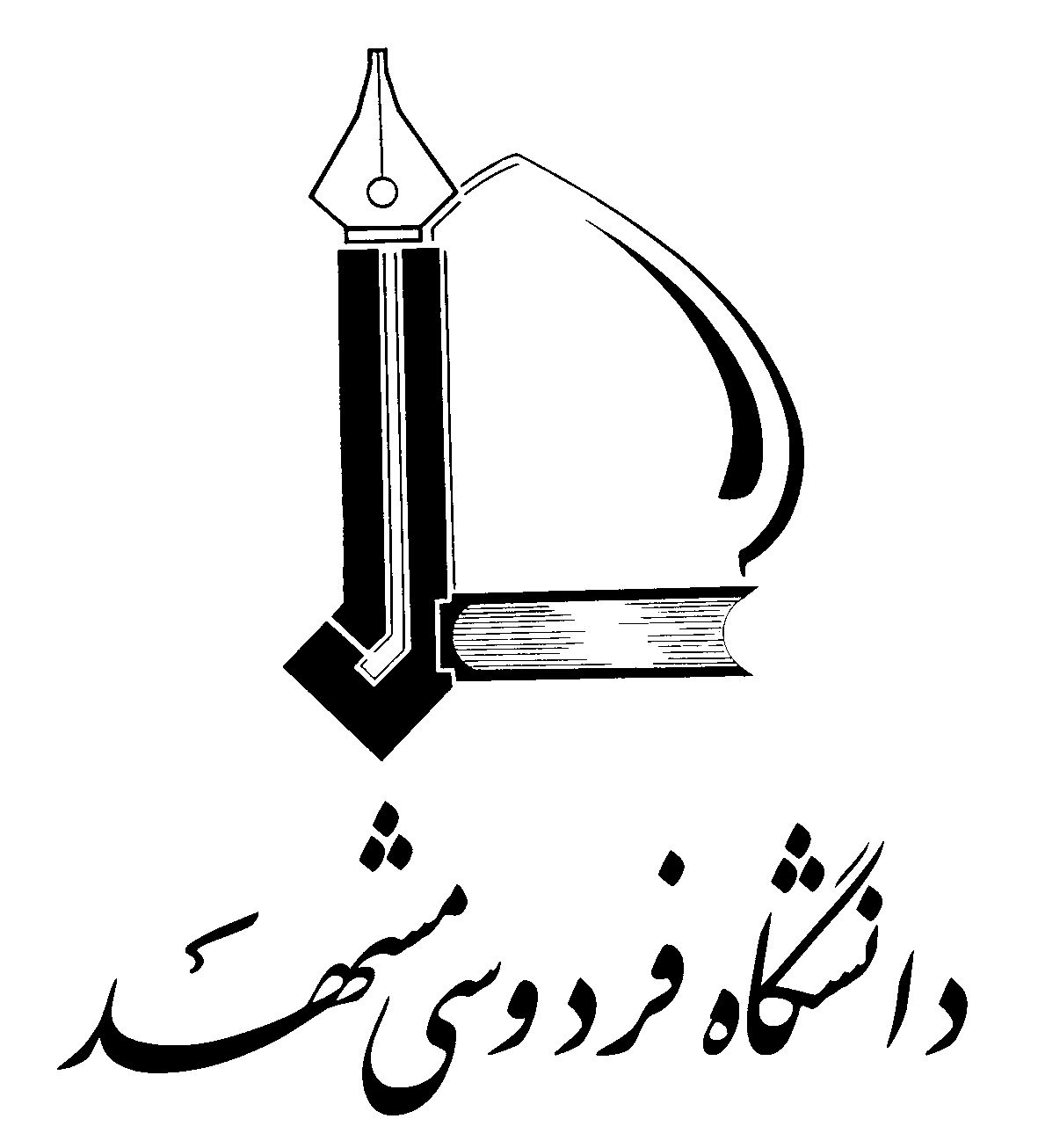 گروه مهندسی عمرانتعيين استاد راهنمای دانشجويان ارشدنام و نام خانوادگي:            شماره دانشجويي:                                                                                       گرایش:دانشجوی:          روزانه□             شبانه □           پردیس خودگردان□            بین الملل□نام اساتيد راهنماي مورد نظر به ترتيب اولويت:1-2- 3- 	  	      امضاي دانشجو:                                                                                                                                           تاریخ:تقاضای دانشجو در................. امین  جلسه گرایش ..................... مورخ ...............................مطرح گردید و جناب آقای/سرکار خانم ................................................................. راهنمایی  دانشجوی فوق را پذیرفتند.امضای استاد راهنما:                                                                                              امضای دبیر گرایش: